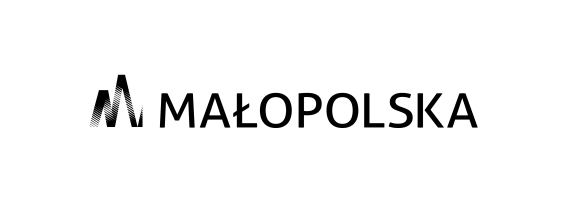 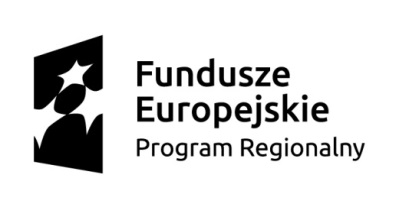 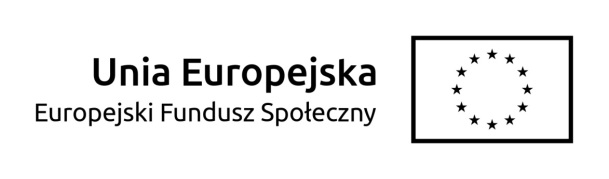 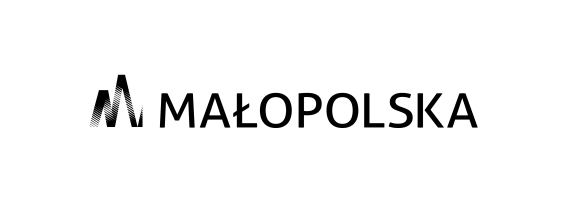 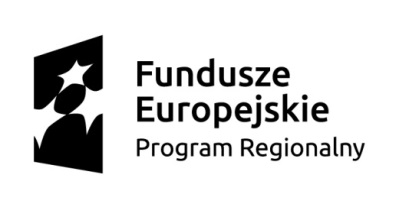 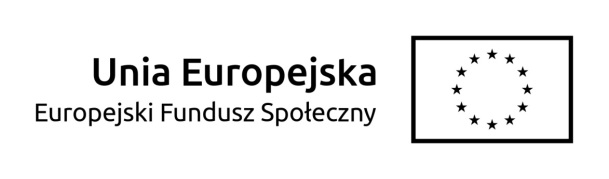 Załącznik nr 1 do Zapytania ofertowegoSZCZEGÓŁOWY OPIS PRZEDMIOTU ZAMÓWIENIAI. Cel ProjektuCelem głównym projektu, jest nabycie adekwatnych kompetencji/kwalifikacji przygotowujących do wejścia/powrotu na rynek pracy poprzez wyposażenie Uczestników Projektu w aktualną wiedzę/umiejętności niezbędne w środowisku pracy.Wszystkie szkolenia będą zgodne ze zdiagnozowanymi potrzebami i potencjałem Uczestników Projektu oraz zdiagnozowanymi potrzebami właściwego lokalnego lub regionalnego rynku pracy.II. Nabór Uczestników Projektu (Rekrutacja):Rekrutacja Uczestników trwa od października 2020 do 31 marca 2022 rokuIII. Wsparcie dla Uczestników Projektu (działania) obejmuje:Zobowiązania Wykonawcy w ramach realizacji każdej z części zapytania ofertowego:1. organizacja i przeprowadzenie szkolenia, szkolenie może trwać średnio 120 godzin szkoleniowych (po odliczeniu przerw przy czym 1 godz. szkoleniowa wynosi 45 minut),  2. zorganizowanie i opłacenie kosztów egzaminu (jeśli dotyczy) certyfikującego/kwalifikacyjnego, a w przypadku niezdania go za pierwszym podejściem przez Uczestnika  – opłacenie kosztów powtórnego egzaminu, 3. po pozytywnym zdaniu egzaminu certyfikującego/kwalifikacyjnego zapewnienie Uczestnikom certyfikatów/świadectw potwierdzających zdobyte uprawnienia/kwalifikacje/kwalifikacje w zawodzie, 4. wydanie Uczestnikom  certyfikatów/zaświadczeń o ukończeniu szkolenia, 5. ewaluacja: a) przeprowadzenie ankiet (udostępnionych przez Zamawiającego), b) przygotowanie i przeprowadzenie pre i post testu z zakresu wszystkich modułów tematycznych oraz egzaminu wewnętrznego lub zewnętrznego według potrzeb wskazanych w poszczególnych Częściach dla Uczestników, 6. przygotowanie programu i harmonogramu: Wykonawca jest zobowiązany przygotować program i harmonogram szkolenia objętego zapytaniem: a) Program uwzględnia minimum: tytuł szkolenia, liczbę godzin, wykładowcę, datę i miejsce realizacji szkolenia, cele szkolenia, efekty i wskaźniki pomiaru efektów, liczbę godzin szkolenia z danego tematu i tematykę zajęć, ponadto program szkolenia zawiera cele uczenia się w taki sposób, by spełniały one łącznie następujące kryteria: cele są prezentowane w formie opisu efektów uczenia się dla Uczestnika, cele są sformułowane w sposób mierzalny. Program szkolenia oparty jest na angażujących Uczestników metodach kształcenia i jest dostosowany do specyfiki sytuacji Uczestników. Stosowane metody są adekwatne do deklarowanych rezultatów, treści szkolenia oraz specyfiki grupy. W obszarach tematycznych szkoleń i formach kształcenia, w których jest to wymagane, programy nauczania tworzone są zgodnie z obowiązującymi podstawami programowymi oraz standardami kształcenia określonymi przez właściwych ministrów. b) Harmonogram uwzględnia minimum termin i miejsce realizacji szkolenia, tytuł szkolenia, wykładowcę i godziny realizacji szkolenia.7. zapewnienie materiałów szkoleniowych dla Uczestników  szkolenia (np. materiały drukowane, ćwiczenia, prezentacje, filmy) respektujących prawo autorskie, co obejmuje w szczególności przywołanie ich autora i źródła; 8. informowanie Zamawiającego o przebiegu realizacji szkolenia i obecności kierowanych osób, 9. przygotowanie i prowadzenie dziennika zajęć zgodnie z wymaganiami Zamawiającego w tym: lista obecności i program szkolenia, potwierdzenie otrzymania przez Uczestników  szkolenia materiałów szkoleniowych i skorzystania z cateringu, 10. dostarczanie Zamawiającemu w terminie 7 dni po zakończeniu szkolenia wszystkich dokumentów dot. przeprowadzonego szkolenia w tym:  jednego egzemplarza materiałów szkoleniowych, oryginał dziennika zajęć, oryginałów ankiet/testów prowadzonych w ramach szkolenia, kopii zaświadczeń o ukończeniu szkolenia, kopii certyfikatów potwierdzających uzyskane uprawnienia/kwalifikacje/kwalifikacje w zawodzie. 11. Zapewnienie poczęstunku dla Uczestników  w każdym dniu szkolenia w pomieszczeniu/miejscu przeznaczonym do świadczenia usług cateringowych, składającego się z: przerwy kawowej ciągłej zawierającej: napoje ciepłe nielimitowane - kawa, herbata; śmietanka lub mleko; cytryna; napoje zimne – sok, woda; mix ciastek - 3 szt./osoba; 12. Zamówienie składa się z następujących części:Część 1 - „Kurs komputerowy z modułem OPTIMA Księgowość i OPTIMA Fakturowanie” – dla 11  osób  - zakończony zewnętrznym egzaminem pozwalającym uzyskać Certyfikat (Zaświadczenie) potwierdzający uzyskanie kwalifikacji w zawodzie (egzamin z jednego modułu).Czas trwania szkolenia średnio 120 godz. szkoleniowychMinimum programowe:1) Podstawy pracy z komputerem2) Podstawy pracy w sieci3) Obsługa programu Optima4) Moduł księgowość w praktyce5) Moduł fakturowanie w praktyceCzęść 2 - Kurs „Profesjonalna Niania” -  dla 5 osób,   zakończony zewnętrznym egzaminem pozwalającym uzyskać Certyfikat (Zaświadczenie) potwierdzający uzyskanie kwalifikacji w zawodzie.Czas trwania szkolenia średnio 110 godz. szkoleniowychMinimum programowe1)	podstawowe zagadnienia psychologicznego rozwoju dziecka - do lat 3/52)	niepokojące symptomy, trudne zachowanie3)	pielęgnacja noworodka 4)	bezpieczeństwo dziecka w domu i na spacerze5)	udzielenie pierwszej pomocy - w przypadku uszkodzenia i obrażeń ciała, bezdechu, zakrztuszenia6)	podstawowa wiedza na temat żywienia dzieci, karmienie zasadą BLW,7)	dane dotyczące alergii8)	nauka przez zabawę - zabawy aktywizujące, uczące, sensoryczne poznawanie świata 9)	odpieluchowanie dziecka.Minimalne wymagania w stosunku do kadry szkoleniowej  - Kurs „Profesjonalna Niania”:                                                                                                                                          - wiedza w zakresie psychologii dziecka,                                                                                      -  doświadczenie w praktycznym uczestnictwie w wychowywaniu dzieci w wieku przedszkolnym,                                                                                                                            -  podstawowa wiedza  medyczną z zakresu pielęgniarstwa.Część 3 - „Kurs – operator wózka widłowego –  dla 5 osób, zakończony zewnętrznym egzaminem pozwalającym uzyskać Certyfikat (Zaświadczenie) potwierdzający uzyskanie kwalifikacji w zawodzie. Czas trwania szkolenia średnio 120 godz. szkoleniowych Minimum programowe:1)    Wiadomości o dozorze technicznym,2)    Ogólne wiadomości o urządzeniach transportu bliskiego,3)    Typy stosowanych wózków jezdniowych,4)    Budowa wózków jezdniowych podnośnikowych,5)    Czynności operatora przed rozpoczęciem pracy i po zakończeniu pracy,6)    Czynności operatora w czasie pracy wózkami,7)    Wiadomości z zakresu ładunkoznawstwa,8)    Wiadomości z zakresu BHP,9)    Mechanika i elektrotechnika,10)    Bezpieczna wymiana butli,11)    Zajęcia praktyczne.Część 4 - Kurs operator koparko-ładowarki – dla 5 osób - zakończony zewnętrznym egzaminem pozwalającym uzyskać Certyfikat (Zaświadczenie) potwierdzający uzyskanie kwalifikacji w zawodzie.Czas trwania szkolenia średnio 120 godz. szkoleniowychMinimum programowe:1)    Użytkowanie eksploatacyjne,2)    Dokumentacja techniczna,3)    Bezpieczeństwo i higiena pracy,4)    Podstawy elektrotechniki,5)    Silniki spalinowe,6)    Elementy hydrauliki,7)    Budowa koparko-ładowarek,8)    Technologia robót,9)    Zajęcia praktyczne.Część 5 Kurs – inne urządzenia i maszyny – dla 5 osób zakończony zewnętrznym/wewnętrznym egzaminem pozwalającym uzyskać Certyfikat (Zaświadczenie) potwierdzający uzyskanie kwalifikacji/kompetencji w zawodzie.Czas trwania szkolenia średnio 120 godz. szkoleniowychKurs dostosowany do potrzeb Uczestników.Część 6 Kurs komputerowy z modułem – opieka nad osobami starszymi - dla 5 osób,   zakończony zewnętrznym egzaminem pozwalającym uzyskać Certyfikat (Zaświadczenie) potwierdzający uzyskanie kwalifikacji w zawodzie.Czas trwania szkolenia średnio 120 godz. szkoleniowychMinimum programowe:1) Podstawy pracy z komputerem,2) Podstawy pracy w sieci3) Podstawy psychologii,4) Podstawy geriatrii i gerontologii,5) Podstawy psychiatrii,6) Dietetyka i przygotowanie posiłków,7) Podstawy higieny i pielęgnacji,8) Pierwsza pomoc i obsługa medyczna,9) Komunikacja interpersonalna,10) Etyka w zawodzie opiekuna,11) Wiadomości z zakresu bhp i p. poż.Część 7 Kurs – gazy i gazy fluorowane – dla 4 osób zakończony zewnętrznym egzaminem pozwalającym uzyskać Certyfikat (Zaświadczenie) potwierdzający uzyskanie kwalifikacji w zawodzie.Czas trwania szkolenia średnio 120 godz. SzkoleniowychMinimum programowe:1)    Druga i trzecia zasada termodynamiki - podstawy2)    Wpływ czynników chłodniczych na klimat i atmosferę3)    Kontrola przed uruchomieniem urządzenia klimatyzacyjnego4)    Metody pośrednie i bezpośrednie kontroli szczelności5)    Przyjazne środowisku postępowanie z czynnikami6)    Montaż, uruchamianie i konserwacja urządzenia7)    Montaż i uruchamianie urządzenia chłodniczego8)    Montaż, uruchomienie i zastosowanie termostatycznych zaworów rozprężnych (TEV)9)    Przewody czynnika chłodniczego - dobór, metody połączeń i sprawdzanie szczelnościCzęść 8 Kurs w zakresie ochrony osób i mienia – dla 7 osób, zakończony zewnętrznym egzaminem pozwalającym uzyskać Certyfikat (Zaświadczenie) potwierdzający uzyskanie kwalifikacji w zawodzie.Minimum programowe:1)    Koncentracja uwagi, podzielność uwagi,2)    Obserwacja, dobra pamięć i refleks,3)    Wysoka kultura osobista, rozwinięte umiejętności komunikacyjne,4)    Sprawność sensomotoryczna,5)    Podejmowanie samodzielnych decyzji,6)    Prawidłowa ocena zdarzeń i reakcja adekwatna do zaistniałej sytuacji,7)    Odporność na stres,8)    Pracy w zespole,9)    Procedury postępowania na wypadek niebezpiecznych zdarzeń,10) Wiedza dotycząca zasad związanych z poruszaniem się ludzi oraz pojazdów na chronionym obiekcie/terenie,11)    Instrukcje bezpieczeństwa dotyczące chronionego obiekt/terenu,12)    Kontakt ze służbami, z którymi należy współdziałać w przypadku sytuacji zagrożeni 13. Zamawiający nie dopuszcza możliwość składania ofert częściowych.14. Nazwa i kod wg Wspólnego Słownika Zamówień (CPV): 80530000-8 usługi szkoleniowe.